          الجمهورية التونسيةوزارة الفلاحة والموارد المائية والصيد البحريمؤسسة البحث والتعليم العالي الفلاحي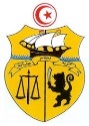 مطلب ترشح للترقية الإستثنائية إلى رتبة متصرف عام بالسلك الإداري المشترك للإدارات العمومية بعنوان السداسي الأول لسنة 2021الاسم و اللقب :......................................................................................................................................تاريخ الولادة :............................................ المعرف الوحيد :............................................................العنوان الكامل:....................................................................................................................................تاريخ الانتداب للعمل بالإدارة :............................................................................................................... الرتبة الحالية :................................................................................................................................تاريخ التسمية في الرتبة الحالية :.............................................................................................................. الحالة الادارية للمعني بالأمر(*) :...........................................................................................................                                                                                                                                            حرر بتونس في : ......................                                                                                                                                                   إمضاء المترشح(*) الرجاء وضع علامة (x) المناسبة.                 الجمهورية التونسيةوزارة الفلاحة والموارد المائية والصيد البحريمؤسسة البحث والتعليم العالي الفلاحيمطلب ترشح للترقية الإستثنائية إلى رتبة متصرف رئيس بالسلك الإداري المشترك للإدارات العمومية بعنوان السداسي الأول لسنة 2021الاسم و اللقب :......................................................................................................................................تاريخ الولادة :............................................ المعرف الوحيد :............................................................العنوان الكامل:....................................................................................................................................تاريخ الانتداب للعمل بالإدارة :............................................................................................................... الرتبة الحالية :................................................................................................................................تاريخ التسمية في الرتبة الحالية :.............................................................................................................. الحالة الادارية للمعني بالأمر(*) :...........................................................................................................                                                                                                                                            حرر بتونس في : ......................                                                                                                                                                   إمضاء المترشح(*) الرجاء وضع علامة (x) المناسبة.                 الجمهورية التونسيةوزارة الفلاحة والموارد المائية والصيد البحريمؤسسة البحث والتعليم العالي الفلاحيمطلب ترشح للترقية الإستثنائية إلى رتبة متصرف مستشار بالسلك الإداري المشترك للإدارات العمومية بعنوان السداسي الأول لسنة 2021الاسم و اللقب :......................................................................................................................................تاريخ الولادة :............................................ المعرف الوحيد :............................................................العنوان الكامل:....................................................................................................................................تاريخ الانتداب للعمل بالإدارة :............................................................................................................... الرتبة الحالية :................................................................................................................................تاريخ التسمية في الرتبة الحالية :.............................................................................................................. الحالة الادارية للمعني بالأمر(*) :...........................................................................................................                                                                                                                                            حرر بتونس في : ......................                                                                                                                                                   إمضاء المترشح(*) الرجاء وضع علامة (x) المناسبة.              الجمهورية التونسيةوزارة الفلاحة والموارد المائية والصيد البحريمؤسسة البحث والتعليم العالي الفلاحيمطلب ترشح للترقية الإستثنائية إلى رتبة متصرف بالسلك الإداري المشترك للإدارات العمومية بعنوان السداسي الأول لسنة 2021الاسم و اللقب :......................................................................................................................................تاريخ الولادة :............................................ المعرف الوحيد :............................................................العنوان الكامل:....................................................................................................................................تاريخ الانتداب للعمل بالإدارة :............................................................................................................... الرتبة الحالية :................................................................................................................................تاريخ التسمية في الرتبة الحالية :.............................................................................................................. الحالة الادارية للمعني بالأمر(*) :...........................................................................................................                                                                                                                                            حرر بتونس في : ......................                                                                                                                                                   إمضاء المترشح(*) الرجاء وضع علامة (x) المناسبة.         الجمهورية التونسيةوزارة الفلاحة والموارد المائية والصيد البحريمؤسسة البحث والتعليم العالي الفلاحيمطلب ترشح للترقية الإستثنائية إلى رتبة متصرف مساعد بالسلك الإداري المشترك للإدارات العمومية بعنوان السداسي الأول لسنة 2021الاسم و اللقب :......................................................................................................................................تاريخ الولادة :............................................ المعرف الوحيد :............................................................العنوان الكامل:....................................................................................................................................تاريخ الانتداب للعمل بالإدارة :............................................................................................................... الرتبة الحالية :................................................................................................................................تاريخ التسمية في الرتبة الحالية :.............................................................................................................. الحالة الادارية للمعني بالأمر(*) :...........................................................................................................                                                                                                                                            حرر بتونس في : ......................                                                                                                                                                   إمضاء المترشح(*) الرجاء وضع علامة (x) المناسبة.                الجمهورية التونسيةوزارة الفلاحة والموارد المائية والصيد البحريمؤسسة البحث والتعليم العالي الفلاحيمطلب ترشح للترقية الإستثنائية إلى رتبة كاتب تصرف بالسلك الإداري المشترك للإدارات العمومية بعنوان السداسي الأول لسنة 2021الاسم و اللقب :......................................................................................................................................تاريخ الولادة :............................................ المعرف الوحيد :............................................................العنوان الكامل:....................................................................................................................................تاريخ الانتداب للعمل بالإدارة :............................................................................................................... الرتبة الحالية :................................................................................................................................تاريخ التسمية في الرتبة الحالية :.............................................................................................................. الحالة الادارية للمعني بالأمر(*) :...........................................................................................................                                                                                                                                            حرر بتونس في : ......................                                                                                                                                                   إمضاء المترشح(*) الرجاء وضع علامة (x) المناسبة.مباشرةالحاقعدم مباشرةتحت السلاحفترات عدم المباشرة العادية منذ التسمية بصفة متربص في الرتبة الحاليةفترات عدم المباشرة العادية منذ التسمية بصفة متربص في الرتبة الحاليةتاريخ الإنقطاع عن العملتاريخ الرجوع إلى العملجدول مخصص للإدارة	الشروط الفانونية والترتيبية المطلوبة لمشاركة المترشح (ة) المذكور (ة) أعلاه في المناظرة متوفرة                                                                                                    حرر ب............................في.........................................                                                                                                               إمضاءمباشرةالحاقعدم مباشرةتحت السلاحفترات عدم المباشرة العادية منذ التسمية بصفة متربص في الرتبة الحاليةفترات عدم المباشرة العادية منذ التسمية بصفة متربص في الرتبة الحاليةتاريخ الإنقطاع عن العملتاريخ الرجوع إلى العملجدول مخصص للإدارة	الشروط الفانونية والترتيبية المطلوبة لمشاركة المترشح (ة) المذكور (ة) أعلاه في المناظرة متوفرة                                                                                                    حرر ب............................في.........................................                                                                                                               إمضاءمباشرةالحاقعدم مباشرةتحت السلاحفترات عدم المباشرة العادية منذ التسمية بصفة متربص في الرتبة الحاليةفترات عدم المباشرة العادية منذ التسمية بصفة متربص في الرتبة الحاليةتاريخ الإنقطاع عن العملتاريخ الرجوع إلى العملجدول مخصص للإدارة	الشروط الفانونية والترتيبية المطلوبة لمشاركة المترشح (ة) المذكور (ة) أعلاه في المناظرة متوفرة                                                                                                    حرر ب............................في.........................................                                                                                                               إمضاءمباشرةالحاقعدم مباشرةتحت السلاحفترات عدم المباشرة العادية منذ التسمية بصفة متربص في الرتبة الحاليةفترات عدم المباشرة العادية منذ التسمية بصفة متربص في الرتبة الحاليةتاريخ الإنقطاع عن العملتاريخ الرجوع إلى العملجدول مخصص للإدارة	الشروط الفانونية والترتيبية المطلوبة لمشاركة المترشح (ة) المذكور (ة) أعلاه في المناظرة متوفرة                                                                                                    حرر ب............................في.........................................                                                                                                               إمضاءمباشرةالحاقعدم مباشرةتحت السلاحفترات عدم المباشرة العادية منذ التسمية بصفة متربص في الرتبة الحاليةفترات عدم المباشرة العادية منذ التسمية بصفة متربص في الرتبة الحاليةتاريخ الإنقطاع عن العملتاريخ الرجوع إلى العملجدول مخصص للإدارة	الشروط الفانونية والترتيبية المطلوبة لمشاركة المترشح (ة) المذكور (ة) أعلاه في المناظرة متوفرة                                                                                                    حرر ب............................في.........................................                                                                                                               إمضاءمباشرةالحاقعدم مباشرةتحت السلاحفترات عدم المباشرة العادية منذ التسمية بصفة متربص في الرتبة الحاليةفترات عدم المباشرة العادية منذ التسمية بصفة متربص في الرتبة الحاليةتاريخ الإنقطاع عن العملتاريخ الرجوع إلى العملجدول مخصص للإدارة	الشروط الفانونية والترتيبية المطلوبة لمشاركة المترشح (ة) المذكور (ة) أعلاه في المناظرة متوفرة                                                                                                    حرر ب............................في.........................................                                                                                                               إمضاء